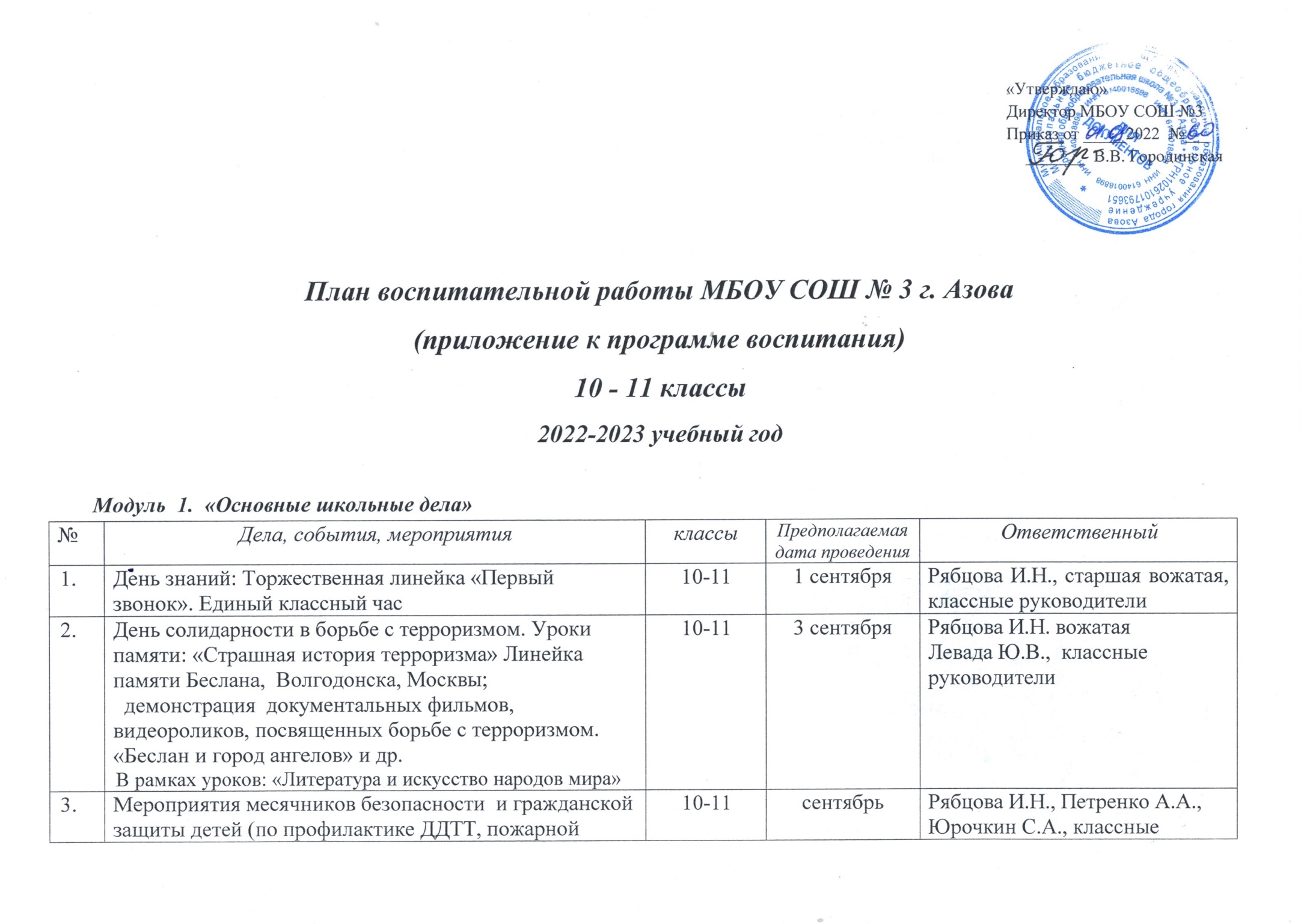 Модуль  2.  «Классное  руководство»  (согласно индивидуальным  планам работы классных руководителей, а также общие ключевые моменты, касающиеся деятельности каждого классного руководителя)Перечень обязательных классных часов.Модуль  3. «Внеурочная деятельность»  Модуль   4.   «Урочная деятельность» (согласно индивидуальным  планам работы учителей-предметников)Модуль  5.  «Самоуправление» Модуль 6.  «Детские общественные объединения»Модуль  7.  «Экскурсии, походы»  Модуль 8.  «Профориентация»Модуль 9. «Школьные медиа» Модуль 10. «Организация предметно-пространственной среды»Модуль 11. «Взаимодействие с родителями (законными представителями)»Модуль 12.  «Профилактика и безопасность»Модуль 13.  «Экологическое воспитание».безопасности, экстремизма, терроризма, учебно-тренировочная  эвакуация учащихся из здания)руководителиУчастие в мероприятиях, посвященных Дню города»10-11сентябрьРябцова И.Н. вожатая Левада Ю.В. , классные руководители, учителя технологииДни здоровья10-11один раз в четвертьРябцова И.Н. вожатая Левада Ю.В. , классные руководители, учителя физкультурыУчастие во всероссийском  субботнике  «Зеленая Россия»10-11сентябрь апрельРябцова И.Н. вожатая Левада Ю.В. , классные руководители, учителя технологииДень учителя в школе: акция по поздравлению учителей, учителей-ветеранов педагогического труда, День самоуправления, концертная программа, выставка рисунков «Мой любимый учитель».10-115 октябряРябцова И.Н. вожатая Левада Ю.В.,  Анищенко Т.В., классные руководителиНеделя ЗОЖ: дни здоровья, акция «Спорт – альтернатива пагубным привычкам», игровые турниры по волейболу классные часы о здоровом образе жизни, лекции о правильном питании и т.д.10-11октябрь,мартСоц. Педагог Мисюра А.В.,  зам директора по ВР Рябцова И.Н., учителя физкультуры, биологии, классные руководителиШкольный этап Всероссийской олимпиады школьников10-11октябрь-ноябрьруководители методических объединений учителейМероприятия месячника взаимодействия семьи и школы: выставка фотографий «Мама, папа, я – отличная семья!», акции по поздравлению мам с Днем матери, классные концерты.10-11Ноября          (к 27.11.2022)классные руководители, Анищенко Т.В.Мероприятия месячника правового воспитания и профилактики правонарушений. Единый день профилактики правонарушений и деструктивного поведения (правовые, профилактические игры, беседы и т.п.)10-11ноябрь - декабрьМисюра А.В., Ермолаенко А.Н., Уполномоченный по правам ребенкаГородские и школьные субботники, уборка классных кабинетов10-11в конце четвертиРябцова И.Н., вожатая, классные руководителиГородской открытый конкурс «Креатив – 2022»10-11декабрьучителя технологииМероприятия недели эстетического воспитания в школе. Новый год в школе: украшение кабинетов, оформление окон, коридоров, поделок, праздничная программа.10-1121-27 декабряклассные руководители, Анищенко Т.В., Левада Ю.В., учителя технологииМероприятия месячника гражданского и патриотического воспитания согласно плану. Уроки мужества.10-11Январь-февральзаместитель директора по ВР, классные руководители, учитель музыки Анищенко Т.В., старшая вожатая Левада Ю.В.Предметные недели.10-11в течение годаруководители методических объединений учителейМероприятия, посвященные 8 Марта:- Часы общения «Перед матерью в вечном долгу»- Праздничный концерт для сотрудниц школы.- Организация и проведения праздника «Мамочка моя»10-11мартзаместитель директора по ВР, классные руководители, учитель музыки Анищенко Т.В., старшая вожатая Левада Ю.В.Соревнование – конкурс «Спорт вместо наркотиков»10-11апрельучителя физкультурыЧас памяти «День участников ликвидации последствийрадиационных аварий и катастроф и памяти жертв этихаварий и катастроф»10-1126.04.2023заместитель директора по ВР, классные руководители, старшая вожатая Левада Ю.В.День Победы: Линейка, акции «Бессмертный полк», «С праздником, ветеран!», вахта памяти у памятника Ц.Л. Куникову,  изготовление плакатов, концерт в ГДК, проект «Окна Победы» и др.10-115-9 маязаместитель директора по ВР, классные руководители, учитель музыки Анищенко Т.В., старшая вожатая Левада Ю.В., учитель ОБЖ Колмаков М.А.Торжественная линейка «Последний звонок»10-1125 маязаместитель директора по ВР, классные руководители, учитель музыки Анищенко Т.В., старшая вожатая Левада Ю.В.,Выпускной вечер в школе11июньзаместитель директора по ВР, классные руководители, учитель музыки Анищенко Т.В., старшая вожатая Левада Ю.В.,№Дела, события, мероприятияклассыПредполагаемая дата проведенияОтветственныйВыявление  неблагополучных, неполных, малообеспеченных семей, детей, состоящих под опекой10-11сентябрь - октябрьклассные руководители, социальный педагогВыявление учащихся, склонных к употреблению алкоголя, наркотиков, токсических веществ, табакокурению и постановка их на внутришкольный учет (анкетирование, личные беседы, тренинги, психологическое тестирование и др.)10-11сентябрь - октябрьклассные руководители, социальный педагог Проведение операции «Занятость несовершеннолетних» (вовлечение в кружки, объединения, секции)10-11сентябрьзаместитель директора по ВР, классные руководителиПроведение тематических классных часов:«День против курения»; «Здоровая жизнь»;«Формирование навыков толерантного отношения к окружающим»«Личность и алкоголь»;«Горькие плоды «сладкой жизни», или о тяжких социальных последствиях употребления наркотиков» «Если ты попал в беду» и др.10-11в течение года(по графику классных  часов) классные руководителиБеседы о вреде курения: «Человек, продли свой век», «Ради будущего,  живи здоровым в настоящем»в течение года классные руководителиБеседы:«Экстремизм и терроризм в сети Интернет» 10-11 классы     апрельКлассные руководители,инспектор ОПДНДень матери:классные часы по теме: «Культура семейных отношений»Праздничные концерты для мам и бабушек10-11ноябрьмартзаместитель директора школы по ВР, классные руководители№ п/пНазвание темыОсновное содержаниеФорма проведенияСрокиИсполнители (соисполнители)СТАРШАЯ ШКОЛАСТАРШАЯ ШКОЛАСТАРШАЯ ШКОЛАСТАРШАЯ ШКОЛАСТАРШАЯ ШКОЛАСТАРШАЯ ШКОЛА10 класс 10 класс 10 класс 10 класс 10 класс 10 класс Правовое просвещение (1 раз в полугодие)Правовое просвещение (1 раз в полугодие)Правовое просвещение (1 раз в полугодие)Правовое просвещение (1 раз в полугодие)Правовое просвещение (1 раз в полугодие)Правовое просвещение (1 раз в полугодие)1Права и обязанности гражданинаЯ - гражданин России с точки зрения права. Гражданское право. Избирательное право. Трудовое право. Семейное право. Административное право Уголовное право. Ответственность за преступленияКруглый столмартКлассный руководитель, ШУПР, юристы2Защита права собственности»Что такое право собственности? Формы собственности. Авторское право и интеллектуальная собственность. Памятка «Самозащита права собственности»Беседа с элементами деловой игрымайКлассный руководитель, ШУПР, юристыИнформационная безопасностьИнформационная безопасностьИнформационная безопасностьИнформационная безопасностьИнформационная безопасностьИнформационная безопасность3«Мой социум в Интернете»Сформировать адекватное представление об Интернете, социальных сетях, их влиянии;ознакомить с признаками зависимости от компьютера; воспитывать уважение к собственному здоровью; рассмотреть «плюсы» и «минусы» социальных сетей; как социальные сети влияют на мозг человека и его реальную жизнь.ДиспутфевральКлассный руководительПрофилактика ПАВПрофилактика ПАВПрофилактика ПАВПрофилактика ПАВПрофилактика ПАВПрофилактика ПАВ4«Роковой шаг»Сформировать у учащихся негативное отношение к наркомании, убедить подростков, что наркомания-страшная болезнь, а не веселое времяпрепровождение; пропагандировать здоровый образ жизни; воспитывать у учащихся бережное отношение к собственному здоровью.Круглый столапрельКлассный руководитель, представитель наркодиспансераАнтитеррористические мероприятияАнтитеррористические мероприятияАнтитеррористические мероприятияАнтитеррористические мероприятияАнтитеррористические мероприятияАнтитеррористические мероприятия5«Патриотизм без экстремизма»Дать представление о явлении экстремизма на примере движения скинхедов и фашизма, его причинах и негативных последствиях.ДиспутдекабрьКлассный руководитель11  класс 11  класс 11  класс 11  класс 11  класс 11  класс Правовое просвещение (1 раз в полугодие)Правовое просвещение (1 раз в полугодие)Правовое просвещение (1 раз в полугодие)Правовое просвещение (1 раз в полугодие)Правовое просвещение (1 раз в полугодие)Правовое просвещение (1 раз в полугодие)1Все на выборы! Право на право выбора. Свобода мысли и самовыражения. Выборы достойного кандидатаДеловая играсентябрьКлассный руководитель,  ШУПР, представитель УИК2Варианты моего будущегоЖизнь в обществе. Смысл жизни – мой выбор. Мой выбор – моя ответственность. Что мы выбираем. Как найти свое место в жизни. Как оставить след в истории и не наследить  Игра «Смысл жизни»декабрьКлассный руководитель, ШУПР, родителиИнформационная безопасностьИнформационная безопасностьИнформационная безопасностьИнформационная безопасностьИнформационная безопасностьИнформационная безопасность3«Интернет среди нас»акцентировать внимание учащихся на правилах ответственного и безопасного поведения в современной информационной среде;способствовать компетенции общения в социальных сетях (сетевой этикет), не обижая своих виртуальных друзей, избегая выкладывать в сеть компрометирующую информацию или оскорбительные комментарии и т.д.закреплять знания о технике безопасности при работе с компьютеромКлассный часфевральКлассный руководительПрофилактика ПАВПрофилактика ПАВПрофилактика ПАВПрофилактика ПАВПрофилактика ПАВПрофилактика ПАВ4Искусственный рай. Вверх по лестнице, ведущей вниз.Сформировать наиболее полное представление о духовно-нравственных ценностях. Актуализировать информацию у воспитанников о таких понятиях, как «счастье», «успех», «цель», «лестница» жизни». Формировать умение различать истинные и мнимые ценности;Побуждать к самосовершенствованию, саморазвитию. Способствовать воспитанию ответственного отношения к своей жизни;ДиспутноябрьКлассный руководительАнтитеррористические мероприятияАнтитеррористические мероприятияАнтитеррористические мероприятияАнтитеррористические мероприятияАнтитеррористические мероприятияАнтитеррористические мероприятия5«Основные направления борьбы с антигосударственным терроризмом в современной России»   «Основы конституционного права и свободы граждан России в области межэтнических и межконфессиональных отношений»Круглый столоктябрьКлассный руководитель№Дела, события, мероприятияклассыПредполагаемая дата проведенияОтветственныйВыборы лидеров, активов  классов, распределение обязанностей.10-11сентябрьклассные руководителиВыборы представителей классов  в  Совет старшеклассников.10-11сентябрьклассные руководителиЕдиный день выборов в школьное самоуправление.10-11октябрьРябцова И.Н., Левада Ю..В, классные руководителиРабота в соответствии с обязанностями10-11В течение годаклассные руководителиРейд Совета старшеклассников по выполнению уборки в классах10-11в конце четвертизаместитель директора по ВР, старшая вожатаяДень ученического самоуправления «С любовью к Вам, Учителя» 10-11октябрьРябцова И.Н., Левада Ю..В, классные руководители, учителя-предметникиУчастие в акции «Мы выбираем жизнь!»10-11октябрьзаместитель директора школы по ВР, педагог-психолог,  соц. педагог, старшая вожатаяРейд  Совета старшеклассников по проверке классных уголков10-11ноябрьзаместитель директора по ВР, старшая вожатаяРабота в соответствии с обязанностями в классном самоуправлении10-11в течение годаклассные руководителиАкция «День борьбы со СПИДом» 10-11декабрь заместитель директора школы по ВР, педагог-психолог,  соц. педагог, старшая вожатаяРейд Совета старшеклассников по проверке сохранности учебников10-11январьзаместитель директора по ВР, библиотекарьРейд Совета старшеклассников по проверке внешнего вида обучающихся10-11мартзаместитель директора по ВР, классные руководители, старшая вожатаяДни большой профилактики к Всемирному Дню здоровья10-11апрельзаместитель директора школы по ВР, педагог-психолог,  соц. педагогОтчет перед классом о проведенной работе (в рамках классного и школьного самоуправления)10-11майклассные руководителиОбщешкольное отчетное собрание учащихся:  отчеты членов Совета обучающихся школы о проделанной работе. Подведение итогов работы за год10-11майзаместитель директора по ВР№Дела, события, мероприятияклассыПредполагаемая дата проведенияОтветственныйБлаготворительная акция «Рука другу»10-11октябрьотряд волонтёров, старшая вожатая Левада Ю.В.Акция «Сохрани дерево» (сбор макулатуры)10-11октябрьЛевада Ю.В., Совет старшеклассниковУчастие в проектах и акциях РДШ10-11в течение годаруководитель РДШ Мисюра А.В.Акция «Дед Мороз и Снегурочка предупреждают»10декабрьруководитель кружка ЮДП Левада Ю.В.Гражданско-патриотическая акция «Мой флаг»10-11декабрьСовет старшеклассников«Добротайм» 10-11в течение годаотряд волонтёров, старшая вожатая Левада Ю.В.Участие в акции «Вахта памяти»:10-11майотряд волонтёров, старшая вожатая Левада Ю.В., Колмаков М.А.Акция «Блокадный хлеб»10январьотряд волонтёров, старшая вожатая Левада Ю.В.Городской экологический слет «Чистые берега»10-11апрельотряд волонтёров, старшая вожатая Левада Ю.В., Колмаков М.А.Акция «Добрая суббота»10-11в течение годаотряд волонтёров, старшая вожатая Левада Ю.В., Мисюра А.В.№Дела, события, мероприятияклассыПредполагаемая дата проведенияОтветственныйПосещение городских концертов в ГДК и ДДТ10-11в течение годаклассные руководителиПоездки на представления в театры города Ростова-на - Дону10-11в течение годаклассные руководителиЭкскурсии в музеи города, пожарную часть, предприятия10-11в течение годаклассные руководителиТуристические походы «Поход выходного дня»10-11в течение годаклассные руководителиПоездки по городам-героям: Волгоград, Новороссийск, Москва, Севастополь, Петербург 10-11каникулярное времяклассные руководители№Дела, события, мероприятияклассыПредполагаемая дата проведенияОтветственныйОформление стенда «Куда пойти учиться»10-11в течение годаРябцова И.Н., Левада Ю.В., классные руководители 9-11 классовВстречи с представителями средних специальных учебных заведений и вузов10-11в течение годаРябцова И.Н.Информирование  обучающихся о Днях открытых дверей в  средних и высших учебных заведениях10-11в течение годаКлассные руководителиТестирование с целью выявления профессиональных наклонностей учащихся10-11ноябрьКурлова М.Е.Всероссийский урок занятости10-11согласно городскому плануклассные руководители 9-11 классовГородской конкурс творческих проектов «Моя профессия – мой будущий успех»10-11согласно городскому плануклассные руководители 9-11 классовЭкскурсии учащихся в средние профессиональные учебные заведения  города.10-11в течение годаклассные руководителиЭкскурсии учащихся на промышленные предприятия города.10-11в течение годаклассные руководителиКлассные часы, беседы с выпускниками школы о правилах приема в ВУЗы и средние специальные учебные заведения.10-11в течение годаклассные руководителиОрганизация бригады учащихся, осуществляющей косметический ремонт школы 10летние каникулыРябцова И.Н., заместитель директора по АХЧ №Дела, события, мероприятияклассыПредполагаемая дата проведенияОтветственныйОсвещение школьных мероприятий на страницахсоцсетей школы10-11В течение года старшая вожатая Левада Ю.В., классные руководители, школьное ученическое самоуправлениеВыпуск газет, посвященных памятным датам10-11В течение года старшая вожатая Левада Ю.В., школьное ученическое самоуправлениеСоздание видеороликов ко Дню учителя113.10классные руководителиВыпуск стенгазет, буклетов, посвященных Дню борьбы с курением10-11ноябрь,мартстаршая вожатая Левада Ю.В., школьное ученическое самоуправлениеВыпуск стенгазет ко Дню Героя Отечества10-119.12.2021классные руководители 10-11 классов, учитель истории, изоВыпуск листовок и буклетов, о вреде наркотиков, алкоголя.10-11В течение года старшая вожатая Левада Ю.В., школьное ученическое самоуправлениеКонкурс рисунков и плакатов: « «Скажем терроризму: «НЕТ!»10 апрель заместитель директора школы по ВР, старшая вожатая Левада Ю.В., учитель рисования Бредковская Ю.В.Выставки тематической литературы «Права человека и права ребенка»10-11Ноябрь - декабрьбиблиотекарь школы Бабанская З.И.Видео-, фотосъемка классных мероприятий.10-11в течение годаклассные руководители№Дела, события, мероприятияклассыПредполагаемая дата проведенияОтветственныйОформление стендов к памятным датам, профориентационной и  профилактической направленности10-11в течение годазаместитель директора по ВРОформление классных уголков10-11в течение годаклассные руководителиТрудовые десанты по уборке территории школы10-11в течение годаклассные руководителиПраздничное украшение кабинетов, коридоров, окон  к памятным датам и праздникам.10-11в течение годастаршая вожатая Левада Ю.В. классные руководителиПредметные недели10-11в течение годаруководители методических объединений учителей, учителя-предметники№Тема мероприятияклассыПредполагаемая дата проведенияОтветственныйОбщешкольное родительское собрания10-112 раза в годДиректор, заместитель директора по ВР, социальный педагог, психологКлассные родительские собрания (по плану классного руководителя)10-111 раз в четвертьклассные руководителиРодительский всеобуч:  «Организация внеурочной деятельности», «Безопасность детей - забота родителей», «Толерантность – основа взаимоотношений в детской среде», «Пора ранней юности». «Экстремистские и террористические организации в сети Интернет, как уберечь детей от их влияния», «Как пережить экзамен»,  «Формирование ответственности у подростка за свои действия как фактор защиты от вовлечения в наркотизацию», «Профилактика раннего алкоголизма», «Формирование бесконфликтных взаимоотношений с детьми старшего школьного возраста» и др. (по плану классного руководителя в рамках родительских собраний)10-111 раз в четверть, согласно плану работы с родителями классного руководителяклассные руководители, приглашенный специалистыИнформационное оповещение через школьный сайт и родительские группы в соцсетях.10-11В течение годаЗаместитель директора Индивидуальные консультации10-11В течение годаКлассные руководители, педагог-психолог, ШУПРИндивидуальные беседы с родителями:  «Об обязанностях по воспитанию»10-11в течение годаклассные руководителиУчастие родителей в проведении общешкольных, классных мероприятий: «Спаси дерево»,  «День матери»,  «Бессмертный полк»,  Новогодние праздники, «Мама, папа, я – отличная семья!», классные «огоньки» и др.10-11в течение годаклассные руководителиРабота Совета профилактики с неблагополучными семьями по вопросам воспитания, обучения, материального содержания детей10-11по мере необходимостидиректор, заместитель директора по ВР, социальный педагог, психолог, преподавателиРабота социально-медикопедагогической комиссии10-11по мере необходимостиСоциальный педагог, психологОсуществлять с помощью родителей работу по профориентации (беседы, встречи, экскурсии на предприятия)10-11в течение годазаместитель директора по ВР классные руководителиПривлечение родителей к организации классных, школьных мероприятий.10-11в течение годазаместитель директора по ВР классные руководителиАнкетирование родителей.10-11октябрьапрельзаместители директора по ВР классные руководители, социальный педагог№Тема мероприятияклассыПредполагаемая дата проведенияОтветственный1.Всероссийский открытый урок «ОБЖ» (урок подготовки детей к действиям в условиях различного рода чрезвычайных ситуаций)10-111.09.2021 Петренко А.А., Юрочкин С.А., классные руководители2.Составление социального паспорта класса, школы10-11сентябрьЗаместитель директора по ВР, классные руководители3.Выявление учащихся, склонных к употреблению алкоголя, наркотиков, токсических веществ, табакокурению и постановка их на внутришкольный учет (анкетирование, личные беседы, тренинги, психологическое тестирование и др.)10-11сентябрь Классные руководители, социальный педагог, педагог-психолог4. Проведение операции «Занятость несовершеннолетних» (вовлечение в кружки, объединения, секции)10-11сентябрьЗаместитель директора по ВР, классные руководители5.Проведение инструктажей по восьми направлениям10-11В начале учебного и календарного года; перед выходом на каникулыКлассные руководители, преподаватель ОБЖ8.Всероссийский урок «ОБЖ», приуроченный ко дню гражданской обороны РФ10-114.10.2022Петренко А.А., Юрочкин С.А., классные руководители9.Всероссийский урок «ОБЖ», приуроченный к празднованию Всемирного Дня ГО10-111.03.2023 Петренко А.А., Юрочкин С.А.,  классные руководители10Всероссийский урок «ОБЖ» (День пожарной безопасности)10-11К 30.04.2023 Петренко А.А., Юрочкин С.А., классные руководители№Темы и направления работыСроки выполненияОтветственныеНепрерывное экологическое образование в 10-11 классахВ течение годаУчителя начальных классов, учителя биологииПроектная деятельность по экологическому воспитанию в рамках уроков химии в 10-11 классах, показ проектов учащимся 5-9 классовВ течение годаУчитель химии Новикова А.Н.Муниципальный этап областного конкурса творческих работ учащихся «Природа и фантазия»сентябрьБредковская Ю.В., учителя биологииМуниципальный этап Всероссийской олимпиады и молодежи  олимпиады учебно-исследовательских проектов детей и молодежи по проблемам окружающей среды «Человек-Земля-Космос»декабрьОвсянникова И.Н. учителя биологииУроки мужества с просмотром фильма «Уроки мирного атома»,  с приглашением членов организации инвалидов «Союз Чернобыль»апрельРябцова И.Н., учитель химии, классные руководителиМуниципальный этап по проведению мероприятий в рамках Всероссийской акции «Россия – территория Эколят – молодых защитников природы»апрельРуководитель экологического кружка Селиванова Ю.АОбустройство  территории школыВ течение годаЗаместитель директора по АХЧ,  Рябцова И.Н., классные руководители, Посадка зеленых насаждений на территории школы, уход за нимиВесна, осеньЗаместитель директора по АХЧ,  Рябцова И.Н., классные руководителиСоздание постоянно действующей выставки литературы по экологической тематике в школьной библиотекеВ течение годабиблиотекарь Бабанская З.И.Классные часы «Антропогенное воздействие на биосферу» 10-11 кл.В течение годаУчителя биологии , классные руководителиОсенний карнавал «Золотая осень »ноябрьРябцова И.Н. вожатая Левада Ю.В., классные руководителиВыпуск школьной экологической газеты по календарю экологических датВ течение годаРуководитель экологического кружка Селиванова Ю.А.,Выпуск буклетов по ЗОЖВ течение годаУчителя начальных классов, учителя трудового обучения, учителя биологииАкции: 7 апреля – День здоровья, 22 апреля – День Земли (Линейка, посвященная Дню Земли, «Кедр» -сибирская красавица)4 октября – День защиты животных, 17 ноября – Международный день отказа от курения,1 декабря – день борьбы со СПИДом;22 марта – Всемирный день воды (конференция «Вода – удивительное вещество!»)В течение годаРуководитель экологического кружка Селиванова Ю.А.,  Рябцова И.Н. вожатая Левада Ю.В., классные руководителиУчитель химии Новикова А.Н.Дни здоровья. 	Один раз в четвертьУчителя физкультурыОрганизация дежурства в классе и в школе.В течение годаКлассные руководителиЛекторий «Загрязнение воздуха в помещениях»В течение годаШкольная медсестра Кудина С.Г.Трудовые десанты, экологические субботники В течение годаРябцова И.Н. вожатая Левада Ю.В.., классные руководителиЛетняя трудовая четвертьСогласно графикуЗаместитель директора по АХЧ,  Рябцова И.Н., классные руководителиПроведение предметных недель по экологииСогласно графикуУчителя биологии